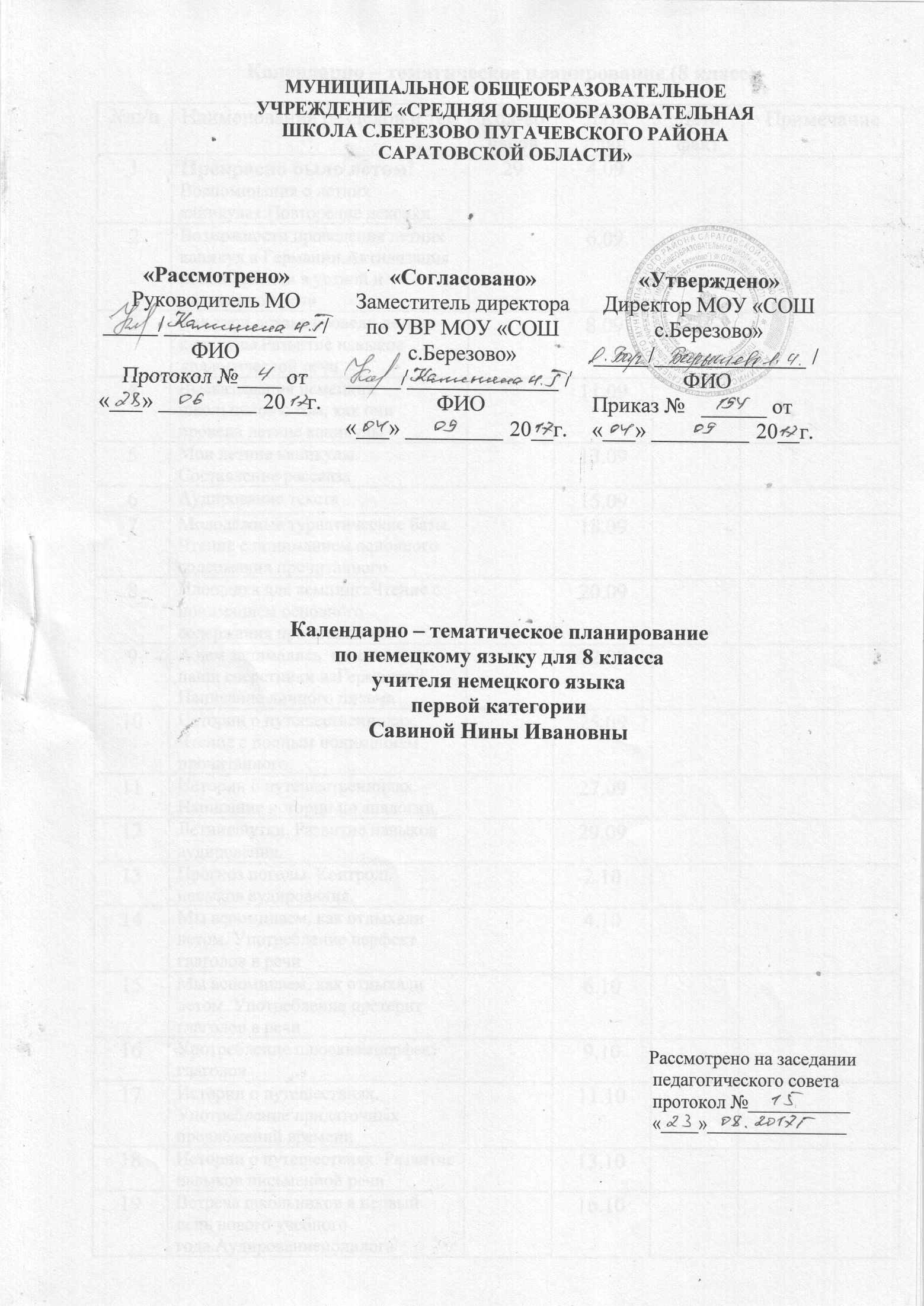 Календарно – тематическое планирование (8 класс)№п/пНаименование разделов и темКол-вочасовДатапланДатафактПримечание1Прекрасно было летом!Воспоминания о летних каникулах.Повторение лексики294.092Возможности проведения летних каникул в Германии.Активизация новой лексики в устной и письменной речи6.093Как твои друзья провели летние каникулы.Развитие навыков диалогической речи8.094Высказывания немецких школьников о том, как они провели летние каникулы11.095Мои летние каникулы. Составление рассказа13.096Аудирование текста15.097Молодёжные туристические базы. Чтение с пониманием основного содержания прочитанного18.098Площадка для кемпингаЧтение с пониманием основного содержания прочитанного20.099А чем занимались  на каникулах наши сверстники изГермании? Написание личного письма22.0910Истории о путешественниках. Чтение с полным пониманием прочитанного.25.0911Истории о путешественниках. Написание истории по аналогии27.0912Летние шутки. Развитие навыков аудирования.29.0913Прогноз погоды. Контроль навыков аудирования.2.1014Мы вспоминаем, как отдыхали летом. Употребление перфект глаголов в речи4.1015Мы вспоминаем, как отдыхали летом. Употребление претерит глаголов в речи6.1016Употребление плюсквамперфект глаголов9.1017Истории о путешествиях. Употребление придаточных предложений времени11.1018Истории о путешествиях. Развитие навыков письменной речи13.1019Встреча школьников в первый день нового учебного года.Аудированиеполилога16.1020Встреча школьников в первый день нового учебного года. Чтение полилога по ролям18.1021Повторение грамматического материала20.1022Контроль навыков чтения23.1023Рассказ о летних каникулах25.1024Контроль монологической речи27.1025Каникулы позади. Систематизация лексики8.1126Каникулы позади. Контроль усвоения лексики10.1127Летние каникулы. Развитие навыков диалогической речи13.1128Где и как немцы предпочитают проводить отпуск. Чтение аутентичного текста с извлечением нужной информации15.1129Творчество Гейне. «Лорелея»17.1130Снова школа.Система школьного образования в Германии. Изучение новой лексики2620.1131Повторение лексики по теме «Школа»22.1132Школьный учитель. Каким его хотят видеть? Чтение художественного текста с полным пониманием24.1133Школьный учитель. Каким его хотят видеть? Беседа по теме27.1134Вальдорфские школы – школы без стресса. Развитие навыков чтения с полным пониманием29.1135Школа будущего. Развитие навыков говорения1.1236Школы в Германии. Изучение новой лексики4.1237Школы в Германии. Употребление новой лексики в письменной речи6.1238Твои успехи в школе. Развитие умения брать интервью8.1239Школьный обмен. Семантизация лексики по контексту11.1240Изучение иностранных языков. Развитие навыков говорения.13.1241Контроль монологической речи15.1242Легко ли вам даётся изучение иностранного языка? Обучение аудированию с извлечением необходимой информации18.1243Контроль навыков аудирования20.1244Планы на будущее. Употребление глаголов в будущем времени в устной речи22.1245Воспоминания о летних каникулах. Употребление в речи придаточных определительных предложений25.1246Контроль навыков письма27.1247Воспоминания о летних каникулах. Употребление в речи глаголов с управлением29.1248Перед уроком.Аудирование диалога с извлечением нужной информации15.0149Развитие навыков диалогической речи17.0150Разговор на перемене. Чтение с полным пониманием19.0151Расписание уроков.Развитие умений письменной речи22.0152Хороший учитель. Развитие речевых навыков24.0153Проблемы в школе. Семантизация лексики по теме.26.0154Школы в Германии. Контроль усвоения лексики по теме29.0155Из немецкой классики. Развитие навыков чтения31.0156Мы готовимся к поездке по Германии.Перед началом путешествия важно изучить карту.272.0257Употребление лексики в различных сочетаниях5.0258Что мы возьмем в дорогу.Изучение лексики по теме «Еда».7.0259В магазине. Покупки.Изучение лексики.9.0260Развитие навыков аудирования12.0261Подготовка к путешествию. Развитие навыков письменной речи14.0262Подготовка к путешествию. Развитие навыков монологической речи16.0263Подготовка к путешествию. Чтение с полным пониманием прочитанного.19.0264Контроль навыков говорения.21.0265Правила для путешествующих. Чтение с полным пониманием.23.0266Правила для путешествующих. Написание плана будущего путешествия26.0267Путешествие. Прогноз погоды .Контроль аудирования. 28.0268Пересказ прослушанного текста2.0369План путешествия. Систематизация грамматических знаний о неопределенно-личном местоимении man5.0370Путешествие заграницу. Употребление придаточных определительных в устной речи.7.0371Контроль навыков чтения9.0372Путешествие заграницу. Употребление придаточных определительных в письменной речи12.0373Немецкие друзья готовятся к приёму гостей из России. Развитие навыков аудирования14.0374Развитие навыков диалогической речи16.0375Мы убираем квартиру к приезду гостей.Актуализация лексики по теме «квартира.Дом»19.0376Программа пребывания. Развитие навыков письменной речи.21.0377В продуктовом магазине. Контроль навыков письменной речи23.0378Контроль монологической речи4.0479Подготовка к путешествию. Повторение изученного лексического материала6.0480Повторение грамматического материала9.0481Заполнение анкеты11.0482Новая денежная единица в Европе. Чтение с полным пониманием прочитанного.13.0483Путешествие по Германии.Что мы уже знаем о ФРГ? Актуализация страноведческих знаний2016.0484Что мы уже знаем о ФРГ? Употребление придаточных дополнительных предложений18.0485Путешествие по берлину. Чтение с извлечением необходимой информации.20.0486Знакомство с Баварией. Мюнхен и его достопримечательности. Развитие лексических навыков чтения23.0487Рейн – самая романтическая река Германии. Развитие навыков письменной речи.25.0488Творчество Г.Гейне. Аудирование поэтических произведений.27.0489Путешествие начинается с вокзала. Семантизация новой лексики.30.0490Путешествие начинается с вокзала. Активизация новой лексики.2.0591Путешествие. Контроль навыков аудирования4.0592Путешествие. Развитие навыков устной речи7.0593Объявления на вокзале. Развитие навыков говорения на основе прослушанного.11.0594Знаменитые путешественники. Активизация придаточных определительных предложений14.0595Относительные местоимения в родительном падеже16.0596Всемирно известные немецкие ученые. Контроль навыков говорения18.0597Экскурсия по Кёльну. Развитие навыков аудирования с целью извлечения необходимой информации.21.0598Развитие навыков диалогической речи23.0599В кёльнском кафе. Развитие умений диалогической речи.25.05100Нравы и обычаи в Германии. Развитие речевых навыков.28.05101Праздники в Германии. Контроль техники чтения.30.05